Mental Health & Me Writing Competition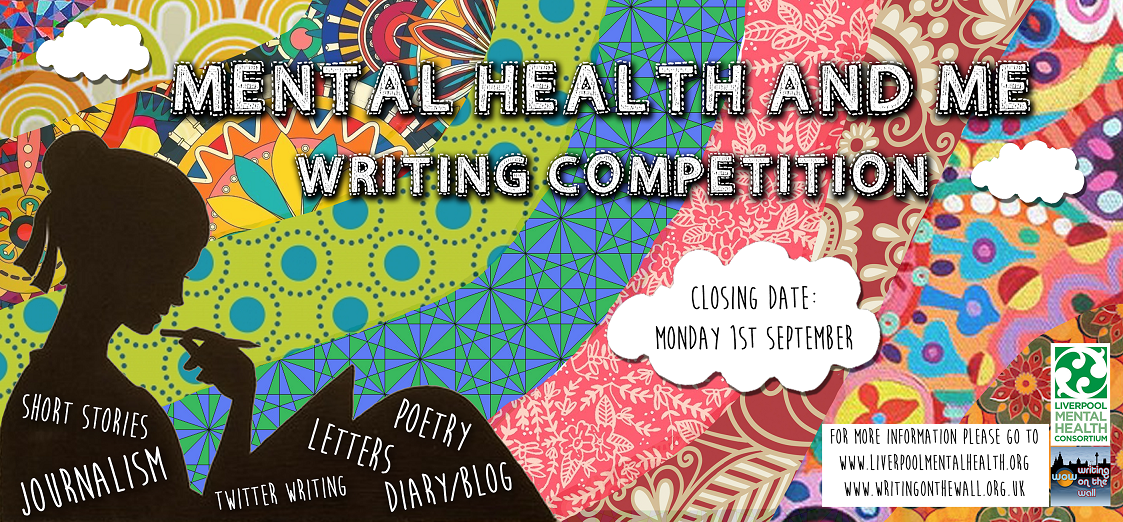 Literature’s love affair with the mind is an age-old tradition where creativity has always been closely entwined with mental distress, yet the subject of mental health is still widely considered a taboo subject. We hope that this competition will challenge the stigma around mental distress by giving entrants the opportunity to explore this topic using traditional &/or alternative forms of writing.

Has mental distress affected you or someone close to you? Are you particularly interested in the subject of mental health?  Are you a carer? Have you worked with people experiencing mental distress & want to share your experience? If the answer’s yes, we’d love to hear from you!

Liverpool’s Mental Health Consortium, in partnership with Writing on the Wall, is launching a writing competition to mark World Mental Health Day on Friday 10th October 2014. We are inviting you to send us an original written response to the expression ‘Mental Health & Me.’ You can send us a poem, a short story, a diary piece or blog post, a letter, a piece of journalism, or even a tweet; yes - a tweet!


Literature is no one’s private ground; literature is common ground; let us trespass freely & fearlessly & find our own way for ourselves – Virginia Woolf
Mental Health & Me Competition Rules 
The competition is based around the theme ‘Mental Health & Me’, & will be judged around 6 categories:PoetryShort storiesDiary/BlogLettersJournalismTweetsFor each category, there will be a judging panel comprising of professional writers, booksellers, librarians, & people with personal experience of mental distress. The winners of each category will form the shortlist from which the overall winner will be selected. For specific guidelines on each category, please see Submission Details.

So what will I win?
The overall champion of all 6 categories will win the special WoW & LMHC trophy, & book tokens from our independent book store, News from Nowhere! AND - The winners & runners-up from each category (including the Top 10 Tweets) will be included in an anthology, published by Liverpool Mental Health Consortium & Writing on the Wall. Once the winner has been announced, free hard copies will be available to everyone included in the anthology, & free copies available online.

On the evening of World Mental Health Day on 10th October, all shortlisted entrants will be invited to a celebratory event at Liverpool Central Library & will be given the opportunity to read their work to the public. And between you & me ... there will be a special guest to be announced at the event to judge the winner ... watch this space!

When is the deadline?
The competition is now open, from 11th July 2014, & closes at 5pm Monday 1st September 2014. No entries will be accepted after this date, so make sure you don’t miss out!

Where do I submit my entry?
You can submit your entry via email at competition@liverpoolmentalhealth.orgImportant: 
Please ensure you submit your attachment (World Files only) & your entry form. You can also send your entry by post (with the entry form) - See details on form
 Submission Details
Entry to the competition is freeEntrants must be 18 & overEntrants must be a resident in MerseysideEntries must be typed or handwritten in EnglishEntries must be on the theme of ‘Mental Health & Me’Entries must be original work of the authorEntries must not have been published or entered in other competitionsPoetry must not exceed 50 linesShort Stories must be between 500 & 1,500 wordsDiary/Blog entries must not exceed 500 wordsLetters must not exceed 750 words (it can be addressed to anyone, but must be signed by the author)Journalism must not exceed 750 wordsTweets must not exceed 140 charactersEntrants can enter more than one category, but must not submit more than 1 entry for each categoryPlease do not put your name on your work - we only require it for the submission formBy entering, you are agreeing to have your work shared/included in media or published in the anthologyCopyright stays with the authorSuccessful entrants will be notified by 6th October 2014The judges’ decision is final, & feedback regarding unsuccessful applications will not be providedMental Health & MeSubmission FormPlease complete this submission form & enclose it in your email along with your entry, & send it to competition@liverpoolmentalhealth.orgAlternatively, you can post your entry & submission form to: Mental Health & Me, c/o Writing on the Wall, Kuumba Imani Millennium Centre, 4 Princes Road, Toxteth, Liverpool, L8 1TH Please note the closing date for this competition is 1st September at 5pm. No entries will be accepted after this time.Name:Date of Birth:Gender:Male                     Female                 Unspecified Male                     Female                 Unspecified Male                     Female                 Unspecified Male                     Female                 Unspecified Postal Address:Email Address:Home No.Mobile No.Title of Submission PieceTitle of Submission PieceTitle of Submission PieceTitle of Submission PieceTitle of Submission PieceSubmission CategorySubmission CategorySubmission CategorySubmission CategorySubmission Category(Please tick the appropriate box)(Please tick the appropriate box)(Please tick the appropriate box)(Please tick the appropriate box)(Please tick the appropriate box)Short StoriesShort StoriesDiary/BlogLettersLettersTweetPoetryPoetryJournalism